Träger Straße PLZ OrtErklärung zum Besserstellungsverbotfür das Projekt: _____________________________mit dem Bewilligungszeitraum: XX.XX.2015 – 31.12.2018	Die Gesamtausgaben des Antragstellers (bezogen auf den Gesamtbetrieb)	werden nicht überwiegend (mehr als 50%) aus Zuwendungen der	öffentlichen Hand bestritten. Das Besserstellungsverbot ist nicht zu	beachten.	Die Gesamtausgaben des Antragstellers (bezogen auf den Gesamtbetrieb)	werden überwiegend (mehr als 50%) aus Zuwendungen der	öffentlichen Hand bestritten. Das Besserstellungsverbot ist zu	beachten. 	Das Besserstellungsverbot entsprechend der Verwaltungsvorschrift Nr. 1.3	der Allgemeinen Nebenbestimmungen zur Projektförderung (ANBest-P) wird eingehalten. Ort und Datum				    	   Rechtsverbindliche Unterschrift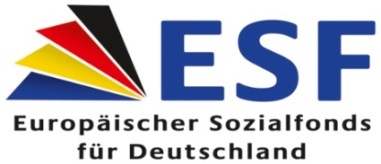 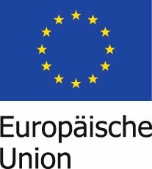 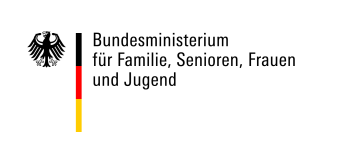 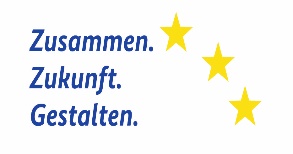 